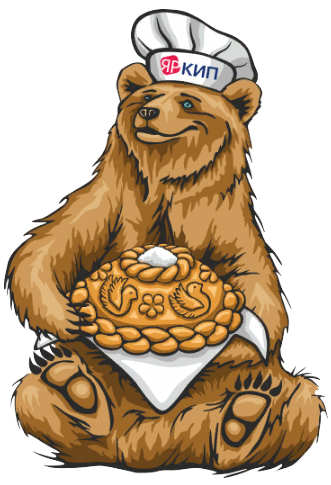 ПОЛОЖЕНИЕ
о проведении предметной декады точных наук среди студентов ГПОУ ЯО Ярославского колледжа индустрии питания ОБЩИЕ ПОЛОЖЕНИЯПоложение о проведении предметной декады точных наук (далее - Декады) определяет порядок и условия проведения мероприятий в рамках предметной декады точных наук среди студентов ГПОУ ЯО Ярославского колледжа индустрии питания (далее – Колледж).ЦЕЛИ И ЗАДАЧИ ДЕКАДЫ Цель Декады - выявление наиболее способных студентов, проявляющих повышенный интерес к изучению учебных предметов: «Математика», «Физика», «Астрономия»; создание условий для их самореализации, поддержки и поощрения,  а также повышения мотивации к изучению точных наук.Задачи Декады: формировать интерес к изучению математики, физики, астрономии;расширить кругозора обучающихся;развивать творческие способности обучающихся;развивать интеллектуальные, личностные, нравственные качества обучающихся.ОРГАНИЗАЦИЯ ДЕКАДЫОрганизатором Декады является Колледж.Разработчики Декады – преподаватели математики (А.А. Попова,                  Е.В. Фещенко, А.А. Выдрина), преподаватель физики М.Н. Трошин. К участию в Декаде приглашаются студенты 1, 2, 3, 4 курсов Колледжа. Декада проводится с 21 марта по 30 марта 2022 года по адресу:                        г. Ярославль,  ул. Советская, д. 77 (корпус 1), ул. Угличская, д.24 (корпус 2).       Ответственный преподаватель - А.А. Выдрина.         Жюри действует в составе председателя и членов жюри. Председатель жюри – Трошин М.Н., заведующий учебной частью.        Члены жюри:Фещенко Е.В., преподаватель математики, Попова А.А., преподаватель математики, Выдрина А.А., преподаватель математики,Александрова И. А., преподаватель математики.ПОРЯДОК ПРОВЕДЕНИЯ ДЕКАДЫИнформация о проведении Декады размещается на сайте Колледжа.  В Декаде принимают участие студенты колледжа.  Обучающиеся могут принимать участие в одном или нескольких мероприятиях. Количество участников формируется в зависимости от  формата мероприятия. Мероприятия декадыОлимпиада по математике.Олимпиада проводится в индивидуальной форме, в дистанционном  формате.Олимпиада предполагает решение логических задач по учебному предмету    «Математика». Дата проведения олимпиады - 21 марта 2022 года в 14.00 , корпус 1 – кабинет 35, корпус 2 – кабинет 21Ответственный преподаватель – преподаватель математики Е.В. Фещенко.  Математическая игра «Вектор перемен».Игра проводится в групповой форме, принимает участие команда в составе двух человек от группы. Заявка на участие принимается до 21 марта 2022 года по ссылке: https://forms.gle/yRZ1DRyM5ABHsu7t9Формат проведения – очный. Игра предполагает комплекс занимательных прикладных математических задач и направлена на развитие логического мышления и навыков работы в команде.Дата проведения мероприятия - 22 марта 2022 года в 08:30Адрес проведения игры: г. Ярославль, ул. Советская д. 77, информационно-библиотечный центр.Ответственный преподаватель – преподаватель математики А.А. Попова. Творческий конкурс «Точность жизни». Это конкурс прикладного искусства, задача которого применить точные науки в жизни. Конкурс проводится с 21 по 28 марта 2022 года. Конкурс организуется в двух номинациях: Устное творчество. Принимаются работы студентов в формате стихотворений, песен, фокусов, театральных постановок, относящихся к одному или нескольким учебным предметам («Математика», «Физика», «Астрономия»). Работы принимаются в видеоформате (МР3) до 28 марта 2022 года по почте: alyona1983@mail.ruПрикладное искусство. Принимаются работы студентов в формате рисунков, ребусов, кроссвордов, аппликаций, моделей, стенгазет, относящихся к одному или нескольким учебным предметам («Математика», «Физика», «Астрономия»).Работы принимаются до 28 марта 2022 года по адресу: г. Ярославль,               ул. Угличская, д.24, кабинет 38.                Ответственный преподаватель – преподаватель математики А.А. Попова.Онлайн - квест «Математическая комната». Квест проходит в индивидуальном формате, в дистанционной форме.Для прохождения квеста студентам необходимо в онлайн-комнате найти четыре вопроса, дать ответ в виде чисел, и собранная комбинация будет являться кодом для получения ключа, что является выходом из комнаты. Дата проведения мероприятия - 23 марта 2022 года.Ответственный преподаватель – преподаватель математики Е.В. Фещенко.Олимпиада по физике и астрономии.Олимпиада проводится в индивидуальной форме, в дистанционном формате. Олимпиада предполагает решение задач и логических вопросов по предметам: «Физика» и «Астрономия».          Дата проведения мероприятия - 25 марта 2022 года  в 14:00, корпус 1 – кабинет 38, корпус 2 – кабинет 21.                            Ответственный преподаватель – заведующий учебной частью М.Н. Трошин.  Киновикторина «Звездные науки». Для участия в конкурсе студентам необходимо собрать команду из 5-7 человек от группы. На экране будет представлено 20 фрагментов из различных художественных фильмов. Фрагменты связаны с тематикой предметов: «Математика», «Физика», «Астрономия».Команда в течение 1 минуты должна отгадать и написать название фильма. Если ответ верный, команде начисляется 1 балл, если неверный, то – 0 баллов. Если команда не укладывается во временном ограничении (1 минута) и не предоставляет ответ, то баллы не засчитываются. Киновикторина будет проходить 28 марта 2022 года по адресу: г. Ярославль, ул. Угличская, д.24.                Ответственный преподаватель – преподаватель математики А.А. Выдрина. 5. ОПРЕДЕЛЕНИЕ ПОБЕДИТЕЛЕЙ ДЕКАДЫПодведение итогов проходит по каждому мероприятию. Жюри определяет места по наибольшему количеству баллов, набранных в мероприятии.Победители награждаются дипломами.  По итогам Декады жюри определяет      I, II и III места. За творческий конкурс «Точность в жизни» определяются победители по каждой номинации. Сообщение о результатах Конкурса публикуется на сайте Колледжа.ПРИЛОЖЕНИЯПриложение 1 Протокол олимпиады по математикеМесто проведения: ГПОУ ЯО Ярославский колледж индустрии питания.Дата проведения: 21 марта 2022 года.Количество участников: ………… человек.Состав жюри: Председатель жюри: ____________       ___________________Члены жюри Олимпиады: __________       ___________________	    __________      ___________________                                             __________       ___________________	    __________      ___________________Приложение 2 Протокол математической игры «Вектор перемен»Место проведения: ГПОУ ЯО Ярославский колледж индустрии питания.Дата проведения: 22 марта 2022 года.Количество участников: ………… человек.Состав жюри: Председатель жюри: ____________       ___________________Члены жюри Олимпиады: __________       ___________________	    __________      ___________________                                             __________       ___________________	    __________      ___________________Приложение 3 Протокол творческого конкурса «Точность жизни»Место проведения: ГПОУ ЯО Ярославский колледж индустрии питания.Дата проведения: 21 марта – 28 марта 2022 года.Количество участников: ………… человек.Состав жюри: Председатель жюри: ____________       ___________________Члены жюри Олимпиады: __________       ___________________	    __________      ___________________                                             __________       ___________________	    __________      ___________________Приложение 4 Протокол онлайн - квеста «Математическая комната»Место проведения: ГПОУ ЯО Ярославский колледж индустрии питания.Дата проведения: 23 марта 2022 года.Количество участников: ………… человек.Состав жюри: Председатель жюри: ____________       ___________________Члены жюри Олимпиады: __________       ___________________	    __________      ___________________                                             __________       ___________________	    __________      ___________________Приложение 5 Протокол олимпиады по физике и астрономииМесто проведения: ГПОУ ЯО Ярославский колледж индустрии питания.Дата проведения: 25 марта 2022 года.Количество участников: ………… человек.Состав жюри: Председатель жюри: ____________       ___________________Члены жюри Олимпиады: __________       ___________________	    __________      ___________________                                             __________       ___________________	    __________      ___________________Приложение 6 Протокол киновикторины «Зведные науки»Место проведения: ГПОУ ЯО Ярославский колледж индустрии питания.Дата проведения: 28 марта 2022 года.Количество участников: ………… человек.Состав жюри: Председатель жюри: ____________       ___________________Члены жюри Олимпиады: __________       ___________________	    __________      ___________________                                             __________       ___________________	    __________      ___________________Приложение 7 График проведения Декады точных наукМесто проведения: ГПОУ ЯО Ярославский колледж индустрии питания.Дата проведения: с 21 марта по 30 марта 2022 года.СОГЛАСОВАНО                                                    Председатель методической комиссиипо направлению «Общеобразовательная подготовка»                                    _____________  О.Н. ШишленокСОДЕРЖАНИЕСОГЛАСОВАНО                                                    Председатель методической комиссиипо направлению «Общеобразовательная подготовка»                                    _____________  О.Н. ШишленокСОДЕРЖАНИЕОБЩИЕ ПОЛОЖЕНИЯ4ЦЕЛИ И ЗАДАЧИ ДЕКАДЫ4ОРГАНИЗАЦИЯ ДЕКАДЫ4ПОРЯДОК ПРОВЕДЕНИЯ ДЕКАДЫ5ОПРЕДЕЛЕНИЕ ПОБЕДИТЕЛЕЙ ДЕКАДЫПРИЛОЖЕНИЯ 89№ п/пФИО студентаГруппаКоли-чество балловВремя сдачи работыМесто123456789101112131415161718192021№ п/пФИО студентаГруппаКоличество балловМесто123456789101112131415161718192021№ п/пФИО студентаГруппаКоличество балловМесто123456789101112131415161718192021№ п/пФИО студентаГруппаКоличество балловВремя сдачи работыМесто123456789101112131415161718192021№ п/пФИО студентаГруппаКоличество балловВремя сдачи работыМесто123456789101112131415161718192021№ п/пФИО студентаГруппаКоличество балловМесто123456789101112131415161718192021МероприятияДаты проведенияОлимпиада по математике21 мартаМатематическая игра «Вектор перемен»                           22 марта               Творческий конкурс                 «Точность жизни»21 марта – 28 марта                     Онлайн - квест             «Математическая комната»                          23 марта   Олимпиада по физике и астрономии25 марта      Киновикторина      «Звездные науки»28 марта